													Thema: Kinderboekenweekhet boek:		een stapel papier met een kaft eromheende bladzijde:	een bladzijde is een zijde van een vel papier in een boek.de kaft:			de buitenkant van een boek. Soms is de kaft zacht, soms hard.het verhaal:		een verhaal is iets wat echt gebeurt is of door iemand is bedacht.				Een verhaal kun je (voor-) lezende titel:			de titel is de naam van een verhaal.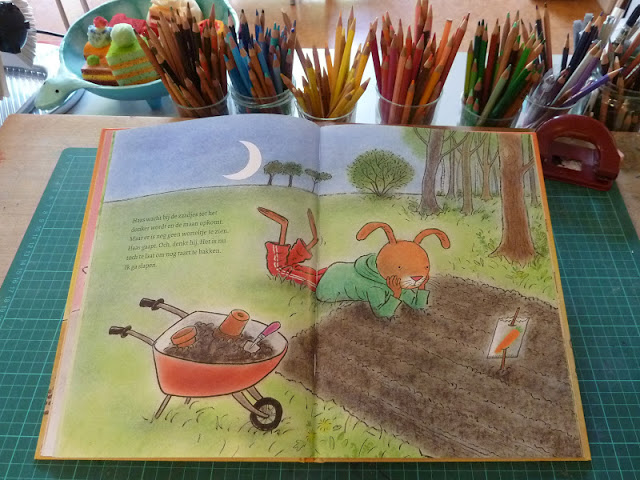 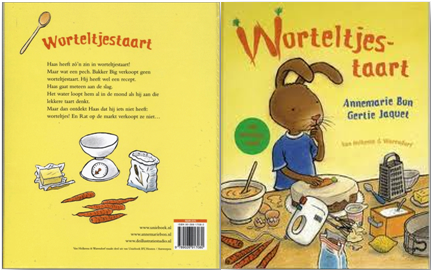 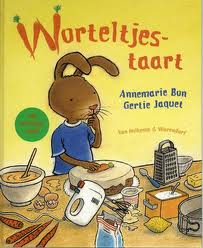 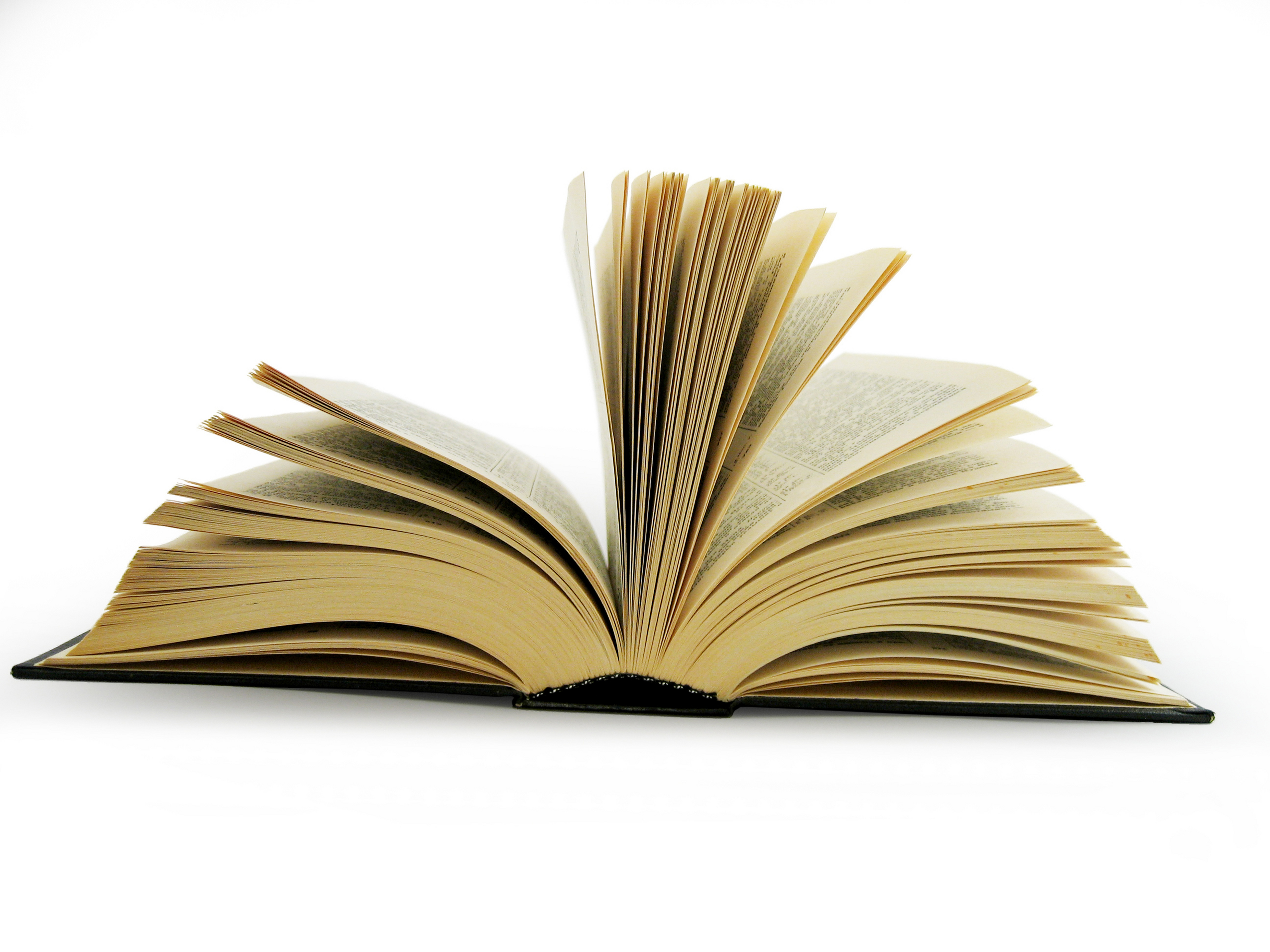 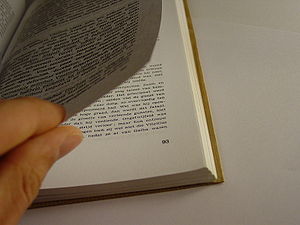 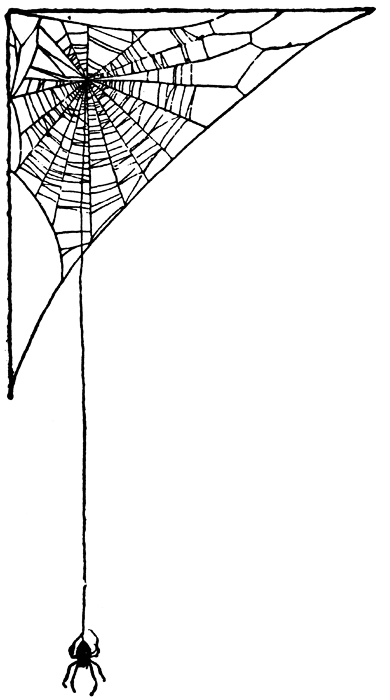 